O24 การมีส่วนร่วมของผู้อำนวยการเขตสำนักงานเขตวังทองหลางได้จัดกิจกรรมพิธีลงนามเจตนารมณ์ต่อต้านการทุจริต ของบุคลากรสำนักงานเขตวังทองหลาง ประจำปีงบประมาณ พ.ศ. 2566ตามโครงการประเมินคุณธรรมและความโปร่งใสในการดำเนินงานของหน่วยงานภาครัฐ (Integrity and Transparency Assessment – ITA)ของสำนักงานเขตวังทองหลาง กรุงเทพมหานคร ประจำปีงบประมาณ พ.ศ. 2566- เมื่อวันที่ 29 พฤษภาคม 2566 นายโครงการ  เจียมจีรกุล ผู้อำนวยการเขตวังทองหลาง เป็นประธานในพิธีลงนามประกาศเจตนารมณ์ต่อต้านทุจริตของข้าราชการ สำนักงานเขตวังทองหลาง ประจำปีงบประมาณ พ.ศ. 2566 พร้อมนำคณะผู้บริหาร (ผู้ช่วยผู้อำนวยการเขตและหัวหน้าฝ่ายทั้ง 10 ฝ่าย) และเจ้าหน้าที่ของสำนักงานเขตวังทองหลาง ร่วมลงนามในประกาศเจตนารมณ์ต่อต้านทุจริตฯ และแสดงออกเชิงสัญลักษณ์ในการต่อต้านการทุจริต เพื่อแสดงถึงการป้องกันการทุจริตในหน่วยงานทุกรูปแบบ และให้การปฏิบัติงานของสำนักงานเขตวังทองหลาง มีความสุจริต โปร่งใส มีธรรมาภิบาล เป็นการให้คำมั่นใจแก่ผู้รับบริการของสำนักงานเขตวังทองหลาง ที่ไม่ต้องจ่ายเงินหรือสิ่งของใดๆ เพื่อแลกกับความอำนวยความสะดวกในการรับบริการ 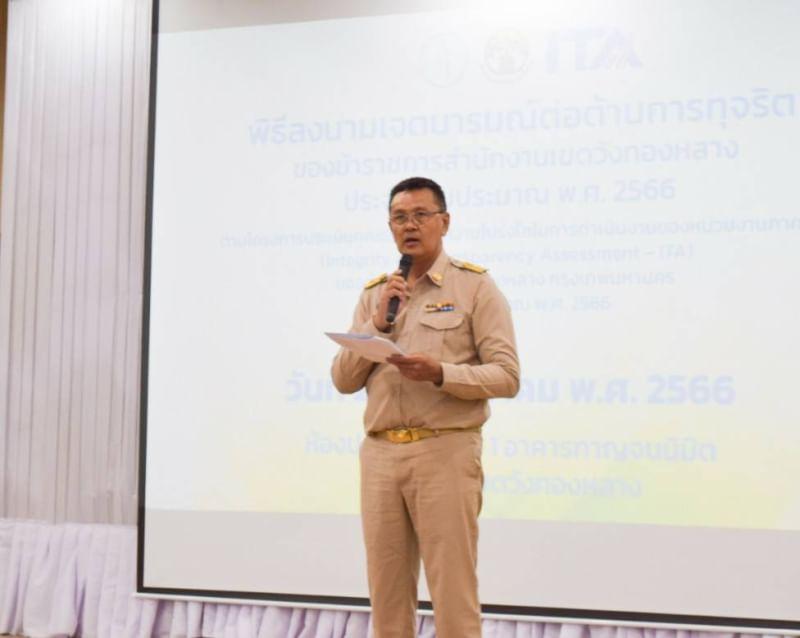 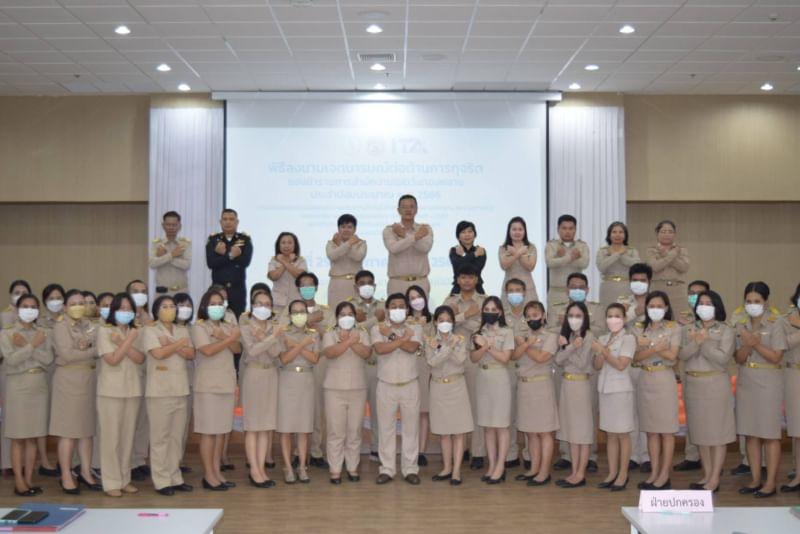 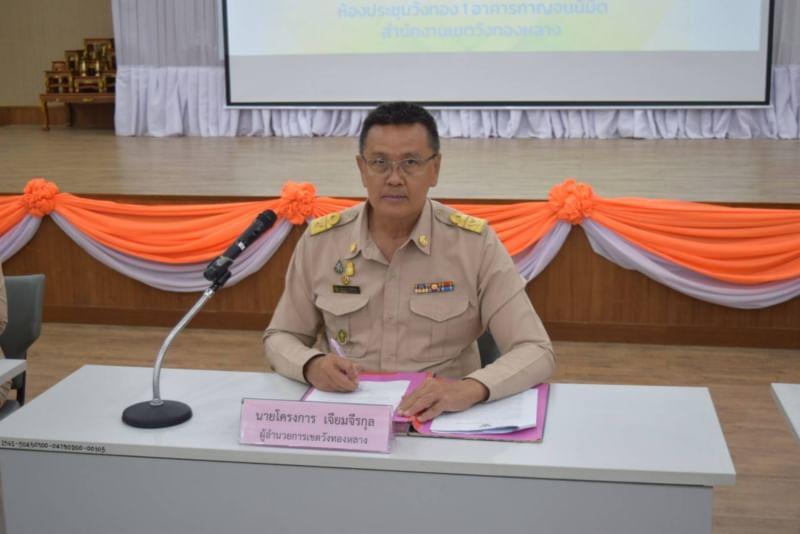 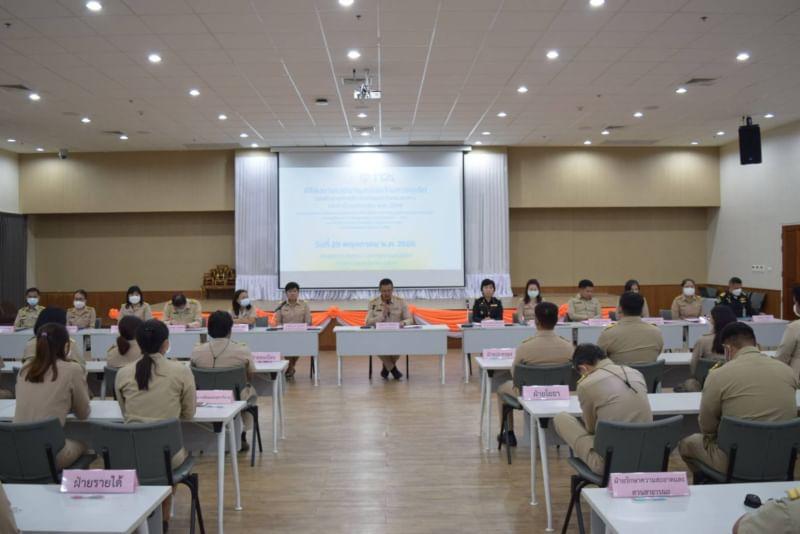 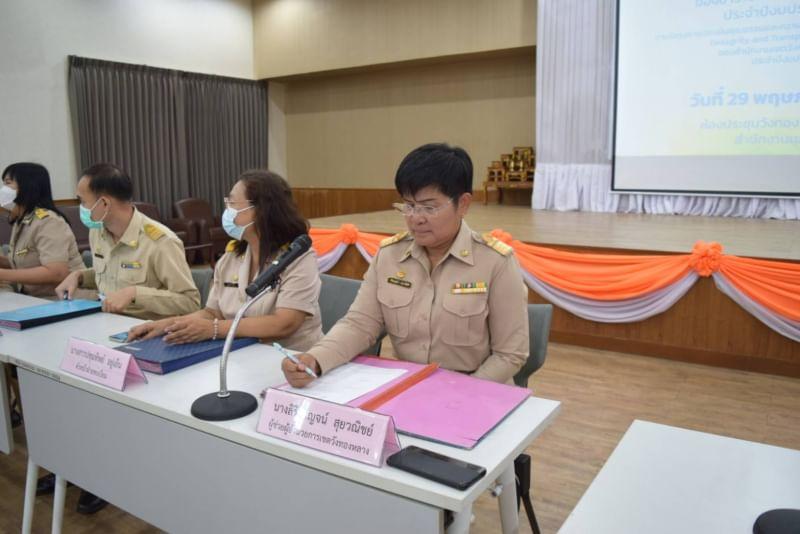 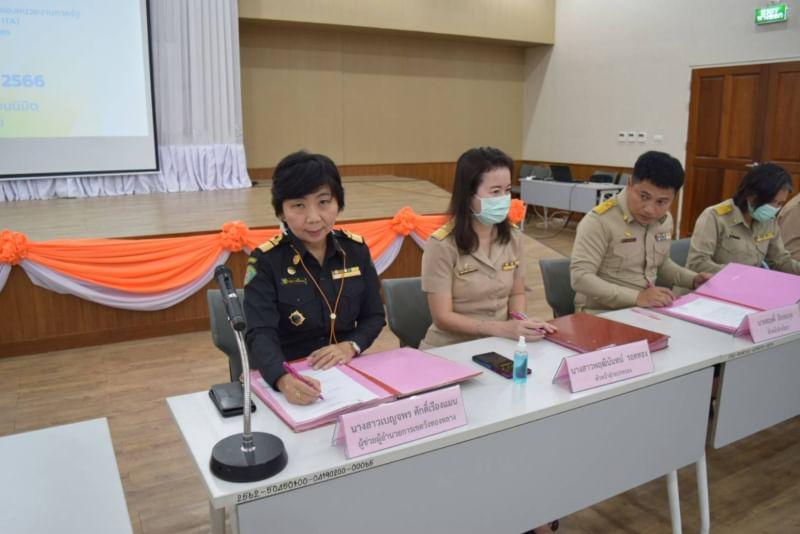 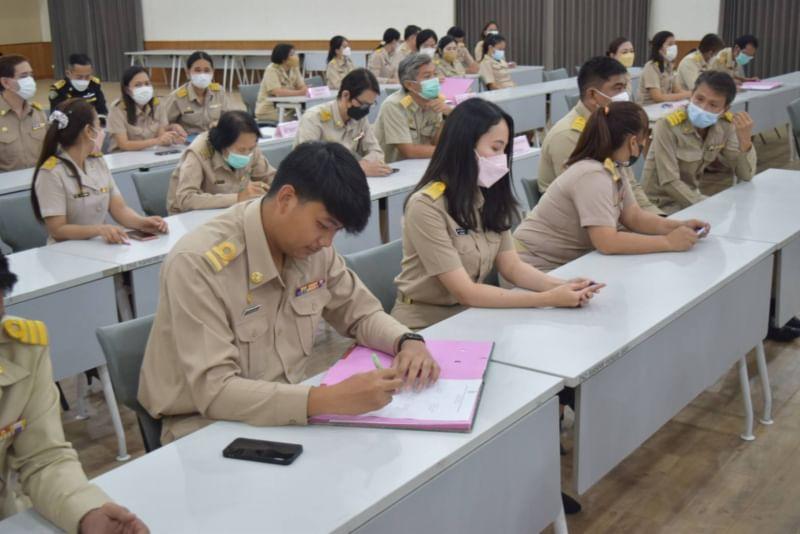 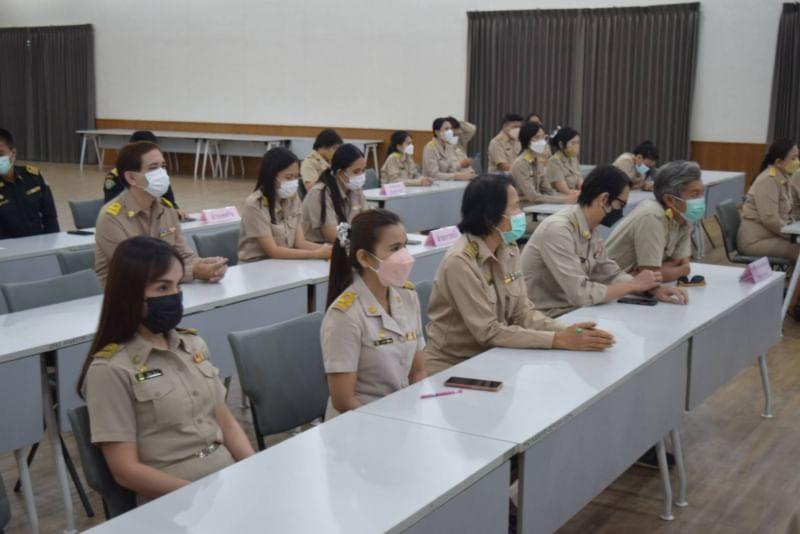 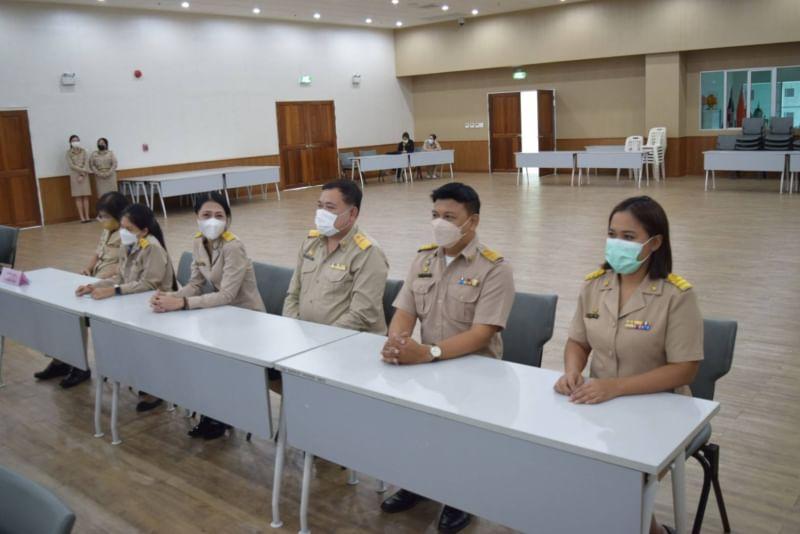 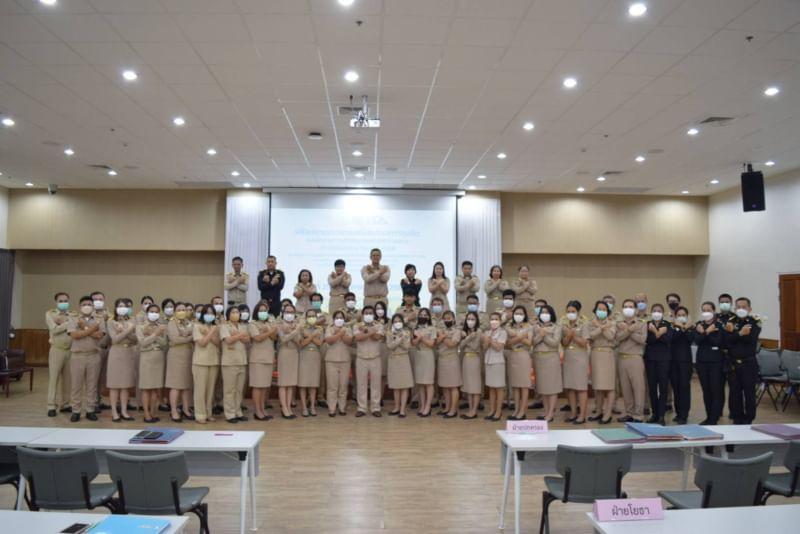 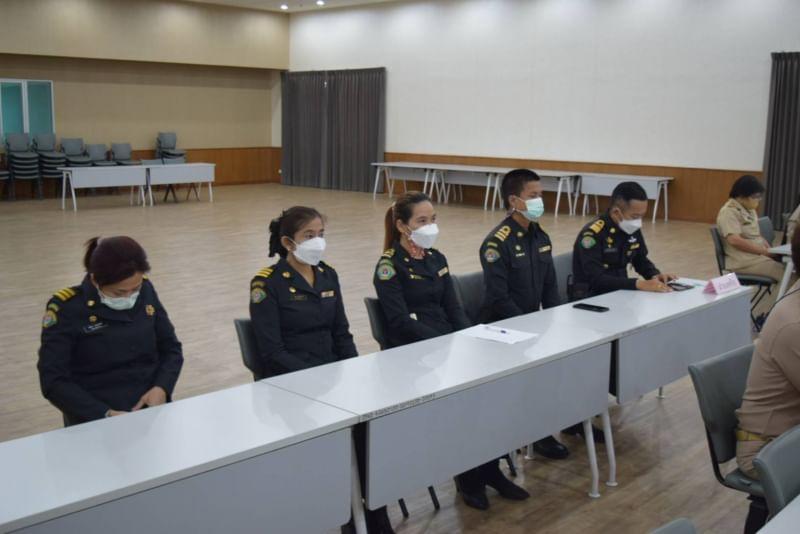 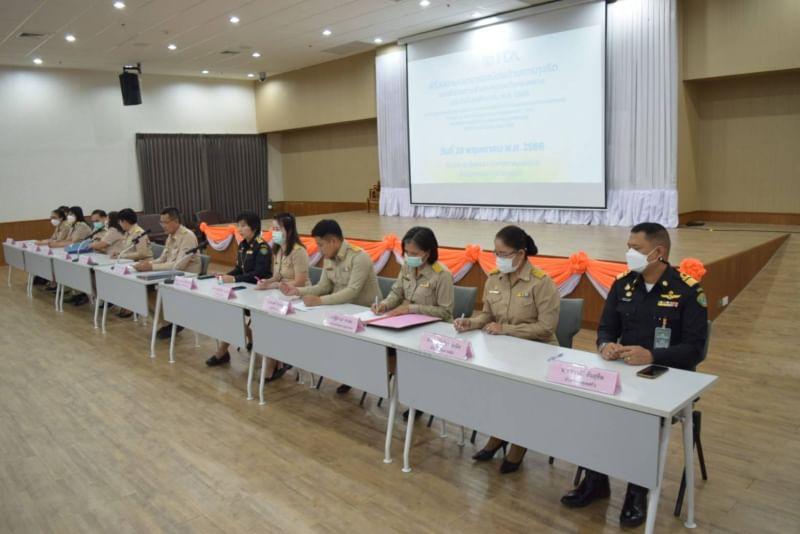 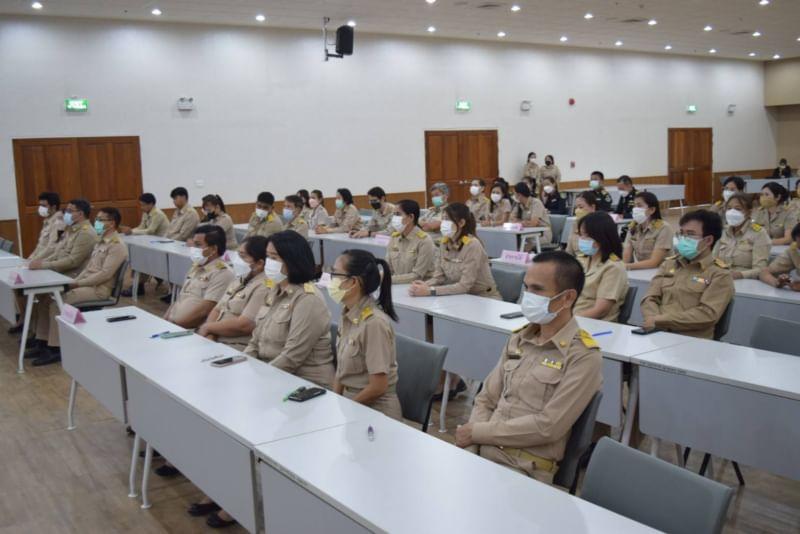 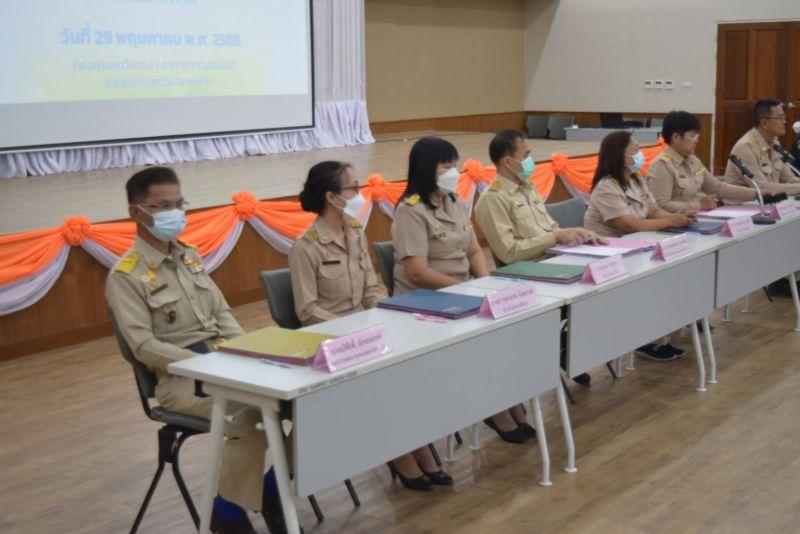 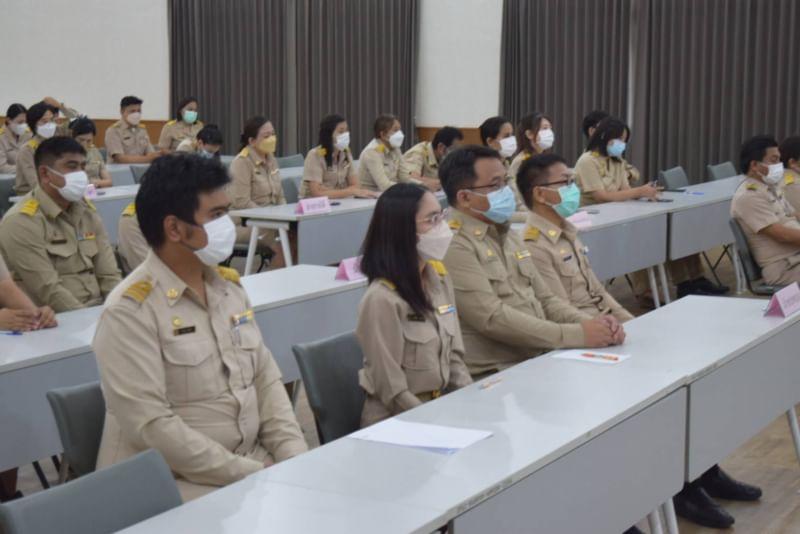 